                               Roteiro de estudos – Ensino Fundamental I                                             Semana de 13 a 17 de abrilTURMAS: 5 o anos A e BTURMAS: 5 o anos A e BProfessora: Lia                                                                               Professora: Lia                                                                               Dia da SemanaDisciplinas e Atividades da Apostila do ObjetivoOrientação de estudosSEGUNDA13/04Português: Unidade 2 Esta língua que falamos! Páginas 213 a 217 - Lição 13Matemática:  Unidade 4 Contar e medir – para argumentar e comunicar. Páginas 146 a 148. Revisão do jogo treinamento de robôs TERÇA 14/04Matemática:  Unidade 4 Contar e medir – para argumentar e comunicar. Páginas 153 a 154 – Lição 15Inglês: Modulo 1- born... to be good friend. (objetivo talk) Atividade está no Portal Objetivo.QUARTA 15/04Português: Unidade 2 Esta língua que falamos! Páginas 218 a 219 - Lição 14 QUINTA16/04Ciências: Unidade 1 Os estados físicos da matéria e suas mudanças. Páginas 28 e 29. Oficina: Construir um terrário, fazer o processo de observação diária e registra-lo conforme solicitado na página 29.Artes:   Pegue uma folha de sulfite pinte com giz de cera colorido.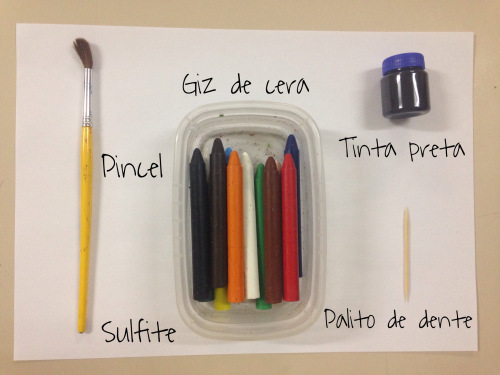 Pinte o sulfite com giz de cera. Depois pinte com a tinta preta.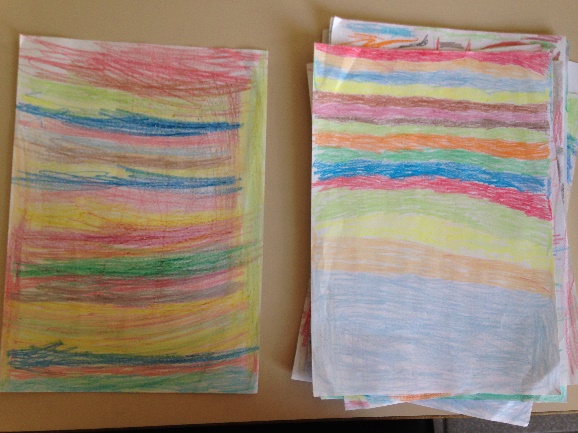 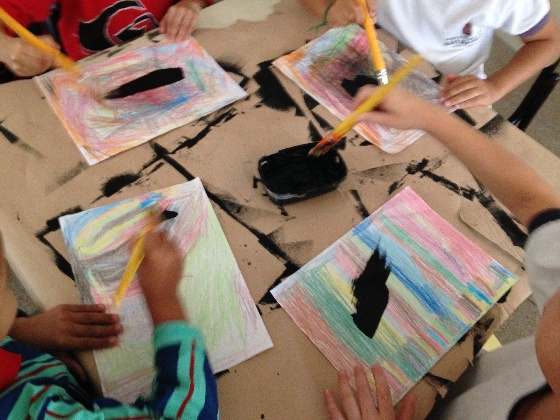 Deixe secar e crie um desenho com o palito sobre a tinta.       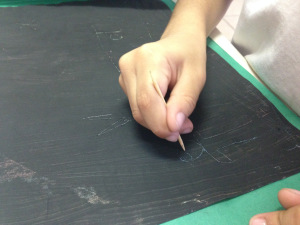 SEXTA17/04História: Unidade 1 Conhecendo terras e povos. Páginas 34 a 43 e lição 1 Educação Física: Castelo de cartas: Que tal propor que seu filho monte um castelo de cartas?Material: Baralho de cartas e muito equilíbrio. Realização da atividade: A ideia é juntar duas cartas por vez, equilibrando até montar uma pirâmide. Lançado o desafio, mande fotos.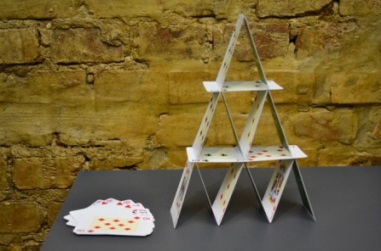 Música:  Atividade sobre a Apostila.  Arquivo para baixar e imprimir disponível no site da escola www.cebsj.com.br no item 3º Roteiro de Estudos Música 5º ano. Assistir também o vídeo da Professora Natália. As apostilas estão disponíveis na escola.